Муниципальное бюджетное образовательное учреждение детский сад «Светлячок»Конспект по развлечению воспитателя в старшей группе на тему «День все наоборот» Праздник, посвящённый творчеству Г.Б. Остера 
                                                                                         01.04.2019г.                                                                                               Составила:                                                                                             Воспитатель                                                                                                        Степочкина О.Ю.Цель: создать положительною эмоциональную атмосферу для реализации творческих и интеллектуальных способностей учащихся. 

Задачи: 

учить детей чувствовать и понимать язык художественного произведения; 
закрепить интерес к творчеству Г. Остера, мастера юмористического жанра в детской литературе; 
стимулировать читательский интерес учащихся и создать установку на самостоятельное чтение произведений писателя;
способствовать развитию коммуникативных отношений; создать в группе положительную атмосферу;учить детей фантазировать на тему: «Все наоборот».
Формы работы: самостоятельное чтение, инсценирование, игровые формы. Оборудование:Ноутбук, проектор, презентация о Г. Остере, выставка книг писателя, плакаты с изображением героев книг Остера, игрушки (герои книг), костюмы, маски, гантели, скакалки, воздушные шары.

Ход праздника:-Дорогие ребята! Сегодня мы собрались на праздник, посвящённый творчеству замечательного современного поэта и писателя Г. Остера.Послушайте обращение писателя к детям:Здравствуй, уважаемый Ребёнок!Пишет тебе детский писатель. Этот писатель - я. Меня зовут Григорий Остер.Как зовут тебя, я не знаю, но я догадываюсь. И ещё я догадываюсь, что тебе хочется услышать какую – нибудь сказку. Если я правильно догадываюсь, тогда слушай. А если я догадываюсь неправильно и тебе не хочется слушать сказку, тогда не слушай. Сказка никуда не денется, она тебя подождёт. Приходи, когда захочешь, и ты услышишь её всю от начала до конца.Но ты, уважаемый Ребёнок, всё-таки не очень задерживайся, а то станешь взрослым и тебе будет уже не так интересно слушать сказку про слонёнка, мартышку, удава и попугая.
-Так начинает свою самую знаменитую сказку «Зарядка для хвоста» один из самых знаменитых российских писателей Г.Б.Остер. (Показ книги). 
-Может кто-то из вас ребята, знаком с этой книгой?-Знаете ли вы героев этой сказки? Слонёнок, Попугай, Мартышка и Удав.-Где жили эти герои? В Африке.-Каждый день они собирались вместе и придумывали что-то интересное. Или просто разговаривали. Или Мартышка пела смешные песенки. Или Слонёнок задавал умные вопросы, а Мартышка, Попугай и Удав отвечали. Или Слонёнок и Мартышка брали Удава и крутили. Как скакалку. А Попугай прыгал через него.Познакомимся с этими героями поближе. Какими качествами они отличаются?Какой Слонёнок? Очень вежливый.Какой Попугай? Очень умный.Удав? Очень длинный.Обезьянка? Непоседливая, живая, заботливая. И все они маленькие, как дети. Верно именно такие герои ждали нас на страницах этой замечательной книги. Ребята, а вы хотите побывать в этой сказке? Тогда закройте глаза и покрутись, покрутись и в сказке очутись. Ой, надо же, не могу вспомнить, что решали главные герои.. Толи пироги, толи проблемы? Ах, да проблемы. А давайте и мы с вами поиграем в игру «Игра в проблемы» 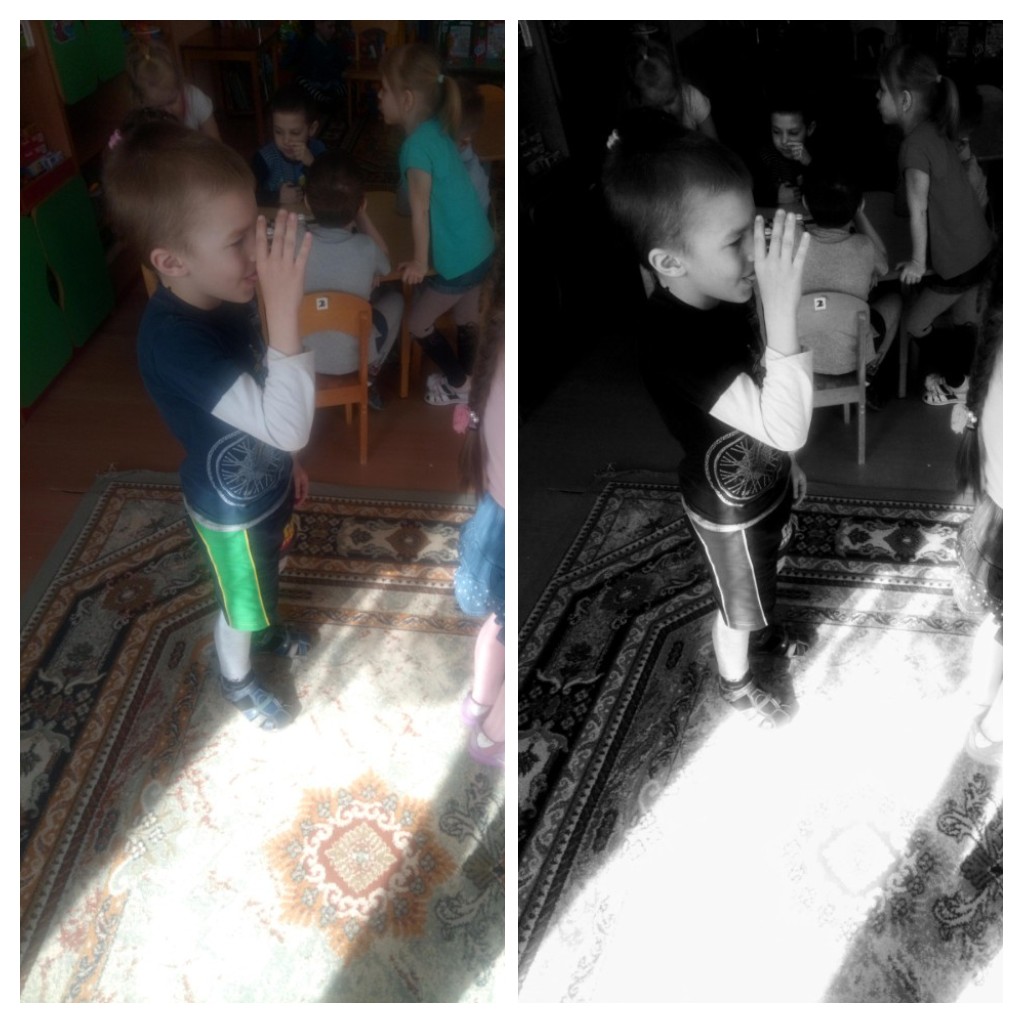 Молодцы ребята! Ну раз вы такие у меня смелые, ловкие и умелые может проверим вашу силу? Игра «Крепкие ли ваши мускулы.»-Кто из ребят поднимет гантели от плеч вверх 10 раз? (мальчики)-Кто дольше попрыгает со скакалкой? (девочки)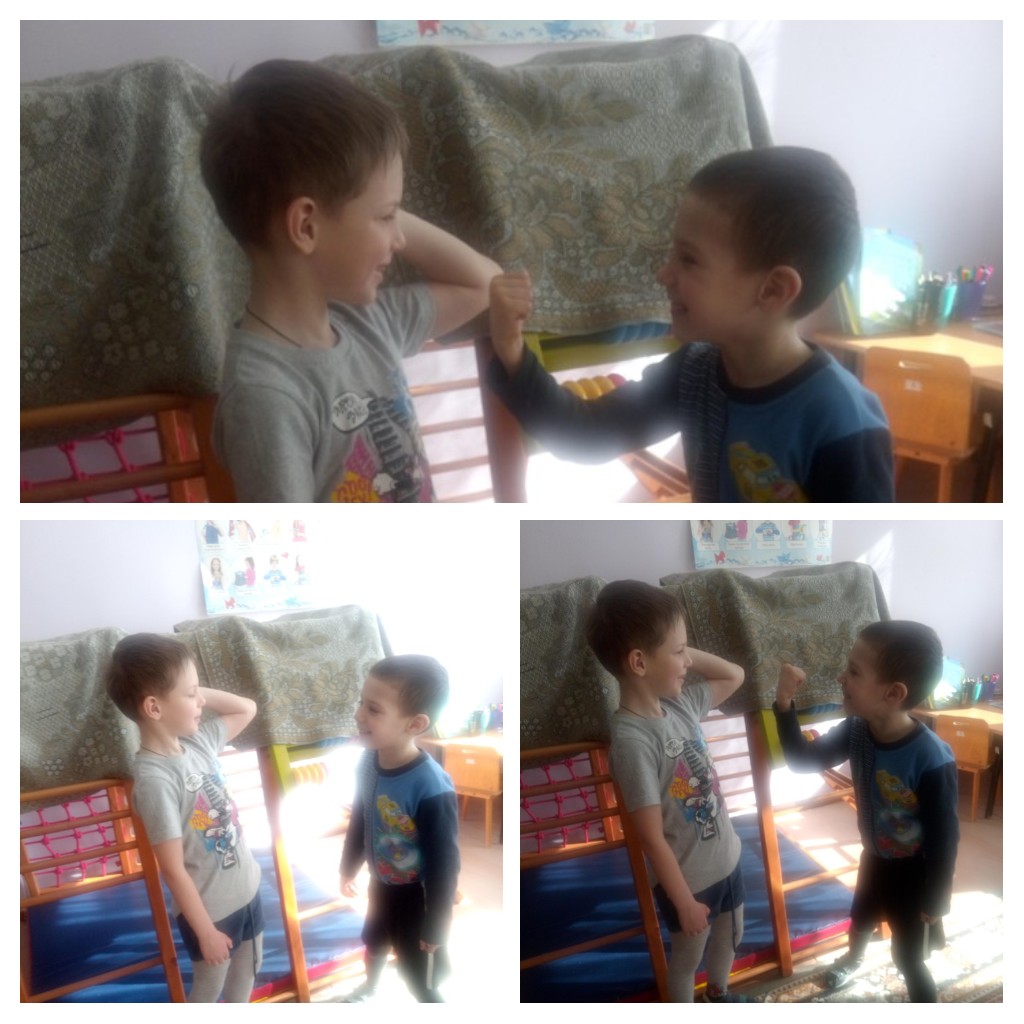 -Молодцы! Уф и уморили меня. Кажется пришло время спать. Ой нет чуть все не перепутала, не спать, а делать зарядку для мозгов. Вы готовы? Сейчас я буду задавать вам вопросы, а вы быстро, не задумываясь на них отвечать. Только отвечать можно либо «да», либо «нет». Все ясно? Ну что же приступим. Игра « Да- Нет» 
У меня в кармане всегда есть носовой платок. – Да.В автобусе я всегда уступаю место пожилым людям. - Да.Я всегда мою руки перед едой.- Да.Я завидую ребятам, которые курят сигареты.- Нет.Мой любимый напиток- пиво.- Нет.У меня всегда аккуратно подстрижены ногти. - Да.Я громко смеюсь на улице . - Нет.Свою правоту я всегда доказываю кулаками.- Нет.Я открываю дверь и пропускаю девочек вперёд.- Да.Я здороваюсь со своим знакомым вечером, даже если виделся ним утром.- Да.Я извиняюсь, если нечаянно толкнул кого - то. - Да.Я знаю дни рождения мамы, папы, бабушки и дедушки.- Да.Я вмешиваюсь в разговоры взрослых.- Нет.	Дома у меня есть обязанности: сходить за хлебом, погулять с собакой- Да.Я прошу расчёску у своей подруги. – Нет.Во время спора я стараюсь перекричать всех. – Нет.На моём книжном столе полный беспорядок. – Нет.Каждый день я мою посуду. – Да.Г.Остер не только автор стихов и сказок, но и весёлых учебников по математике, по физике, по предметам, которые он сам себе придумал: квартироведение, папамамалогия, вритература, конфетоедение. (Показ книг)Читая их, вы, ребята, от души посмеётесь и обязательно научитесь чему- нибудь полезному и важному. .-Мы выполнили гимнастику для ума, а теперь давайте выполним зарядку для хвоста.Физкультминутка.(под песенку из мультфильма «38 попугаев»)-Одна из книг, особенно любимых детьми - это «Вредные советы».-Кто знаком с этой книгой?-Как вы думаете, почему писатель назвал свои советы детям вредными?-Оказывается, недавно учёные открыли, что на свете бывают непослушные дети, которые всё делают наоборот. Им говорят: «Здоровайтесь друг с другом», -они тут же начинают не здороваться. Учёные решили,что таким детям нужно давать не полезные, а вредные советы. Они всё сделают наоборот, и получится как раз правильно. 
Вредные советыЕсли вы по коридоруМчитесь на велосипеде,А навстречу вам из ваннойВышел папа погулять,Не сворачивайте в кухню,В кухне - твердый холодильник.Тормозите лучше в папу.Папа мягкий. Он простит. 
    Если ты пришел к знакомым,Не здоровайся ни с кем.Слов: "пожалуйста", "спасибо"Никому не говори.Отвернись и на вопросыНи на чьи не отвечай.И тогда никто не скажетПро тебя, что ты болтун.
    Если друг на день рожденьяПригласил тебя к себе,Ты оставь подарок дома -Пригодится самому.Сесть старайся рядом с тортом.В разговоры не вступай.Ты во время разговораВдвое меньше съешь конфет.Выбирай куски помельче,Чтоб быстрее проглотить.Не хватай салат руками -Ложкой больше зачерпнешь.Если вдруг дадут орехи,Сыпь их бережно в карман,Но не прячь туда варенье -Трудно будет вынимать.Бей друзей без передышкиКаждый день по полчаса,И твоя мускулатураСтанет крепче кирпича.А могучими руками,Ты, когда придут враги,Сможешь в трудную минутуЗащитить своих друзей. 
    Никогда не мойте руки,Шею, уши и лицо.Это глупое занятьеНе приводит ни к чему.Вновь испачкаются руки,Шея, уши и лицо,Так зачем же тратить силы,Время попусту терять.Стричься тоже бесполезно,Никакого смысла нет.К старости сама собоюОблысеет голова.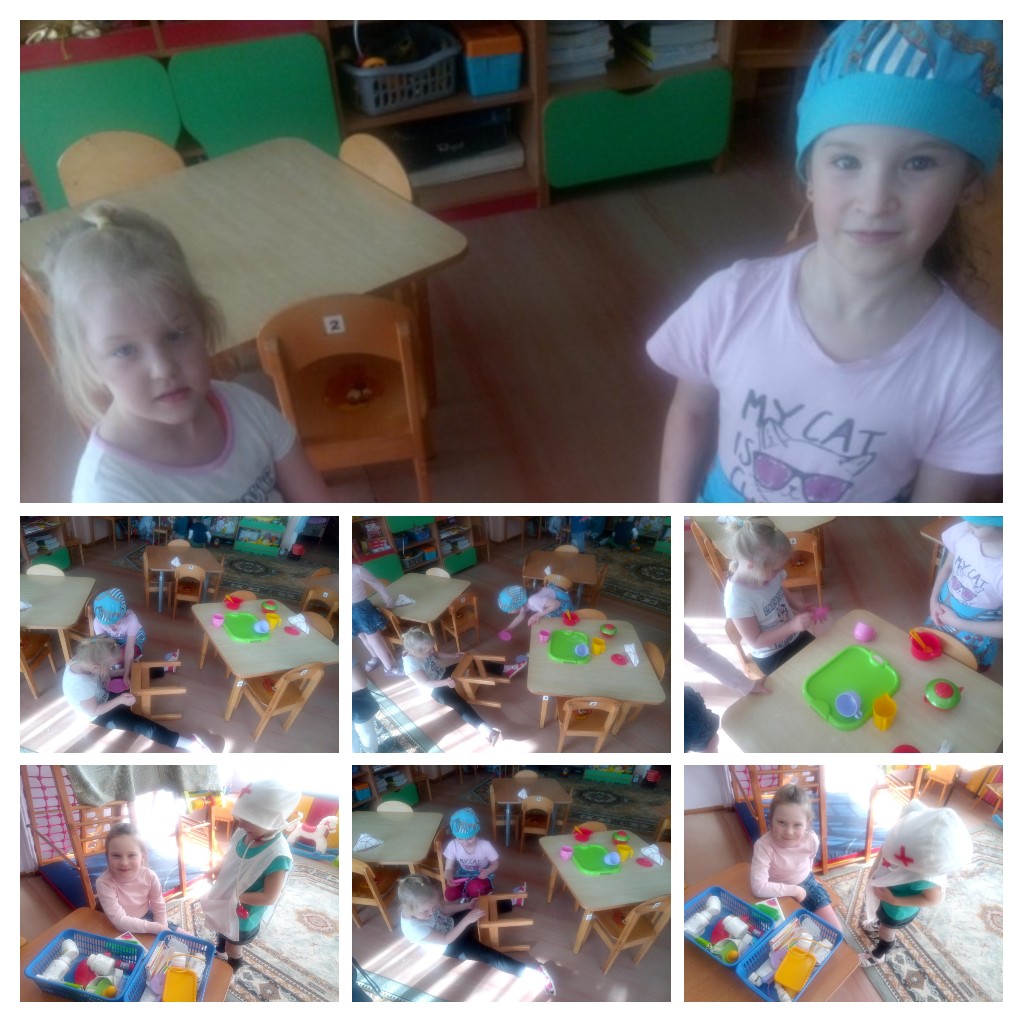 Дорогие ребята, я очень надеюсь, что вы обязательно и не раз встретитесь с героями книг Остера, с удовольствием будете читать его книги, от души смеяться и становиться лучше, добрее и жизнерадостнее. А сейчас я хочу вам сказать заключительное слово писателя: « Пора, пора нам с тобой прощаться. Так что – до свидания, уважаемый Ребёнок! Встретимся в какой- нибудь книжке. А на прощанье позволь передать тебе большой и горячий привет.